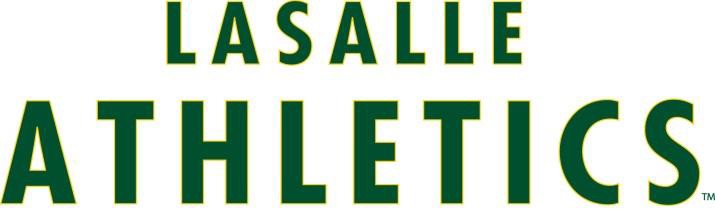    The success continues!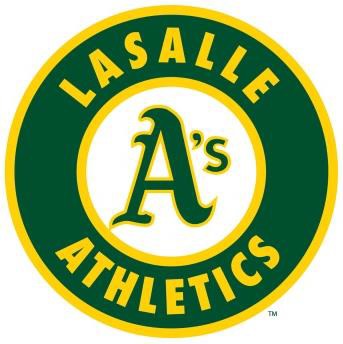 The LaSalle Athletics are pleased to announce the following tryouts for the 2017 competitive Fast Pitch / Softball seasonQuestions: Barry Yetman  - Athletics VP – 519-817-4500 – byetman@cardinalcontracting.comLASALLE ATHLETICS INTENDS TO FIELD MORE THAN ONE TEAM IN ALL DIVISIONS IF THERE IS ENOUGH INTEREST AT TRYOUTS***PLEASE ARRIVE 15 MINS AHEAD OF THE POSTED TIME TO REGISTER ***- 2008  Mite    Saturday Sept 10th   9:00 am – 11:00 am - Turtle Club Diamonds #5 & 6   Sunday Sept 11th       9:00 am – 11:00 am - Turtle Club Diamonds #5 & 6- 2006 Squirt    Saturday Sept 10th  9:00 am – 11:00 am - Turtle Club Diamonds #3 & 4   Sunday Sept 11th      4:00 pm – 6:00 pm - Turtle Club Diamonds #3 & 42003 - 2004  Novice   Saturday Sept 10th 6:00 pm – 8:00 pm - Turtle Club Diamonds #3 & 4  Sunday Sept 11th     6:00 pm – 8:00 pm - Turtle Club Diamonds #3 & 4- 2002 Bantam    Monday Sept 12th   6:00 pm – 8:00 pm - Turtle Club Diamonds #3 & 4   Friday Sept 16th   6:00 pm – 8:00 pm - Turtle Club Diamonds #3 & 4- 2000  Midget    Saturday Sept 10th   11:00 am – 1:00 pm - Turtle Club Diamond #3    Sunday Sept 11th       11:00 pm – 1:00 pm - Turtle Club Diamond #3All tryouts will take place at Turtle Club Park        Please check our website for additional information.WWW.TURTLECLUBBASEBALL.COM